ВведениеЯ учусь во втором классе. В прошлом году мы учились писать, учились правильно держать ручку в руке при письме. И заметила, что некоторые мои  одноклассники держат ручку в левой руке. Оказалось, что таких людей называют «левшами». И мне стало интересно узнать побольше про левшей .Из энциклопедии я узнала, что левша́ (леворукий) — человек, предпочтительно пользующийся левой рукой. Антоним к слову «левша» — «правша». Человек, являющийся левшой, в основном использует левую руку намного чаще, чем правую; левша преимущественно будет пользоваться левой рукой для личных нужд, приготовления еды и подобных дел.Цель работы: расширить знания о леворукости и праворукости людей.Задачи:Узнать причины леворукостиОпределить количество леворуких учеников в начальном звенеСклонности и успехи в учёбе «левшей» Каковы интересы «левшей»? Объект исследования: учащиеся.Предмет исследования: интересы, увлечения, успехи в учебе.Мои гипотезы:Леворукость связана с более развитым левым, а праворукость – с развитым правым полушарием головного мозга. Эти признаки передаются по наследству.Я предположила, что для "правшей" и "левшей" характерны различия в свойствах характера, предпочтениях в любимых видах деятельности, интересах.Я выбрала следующие методы исследования:Изучение теоретического материала.Подсчет учеников «левшей» начального звенаАнализ результатов исследования.Глава 1. Теоретическая частьНа протяжении развития человечества люди, отличающиеся от большинства какими-то индивидуальными особенностями, например, левши, вызывали интерес и удивление. Однако отношение к левшам было не одинаковым в разных странах и в разные времена, но, как правило, имело налет настороженности и негативизма.
      Во множестве языков прослеживается отрицательное отношение ко всему левому, не исключая левшей.
      Русский язык также предоставляет множество примеров подобного рода. "Левый товар" - товар, проданный незаконным образом, или товар фальшивый, подделанный. Аналогично можно рассматривать значение словосочетаний "левый доход", "левые деньги", "левым образом" и т. п. Подобная окраска слова "левый" встречается и в выражениях, не относящихся к финансам: "как левая нога захочет", "левая сторона", "встать с левой ноги" и др.
      В английском языке слово "леворукий" имеет дополнительные значения "неуклюжий", "лицемерный", "зловещий", "незаконный". Подобные связи прослеживаются во французском, итальянском, испанском, немецком языках.
      Учитывая связь языка и сознания, вряд ли стоит удивляться негативному стереотипному восприятию левшей "праворуким" большинством.
      К счастью, в наше время, на всей планете меняется отношение и к различным проявлениям индивидуальности. Сейчас феномен левшества много изучается, результаты этой работы позволяют изменять стереотипное восприятие левшей и даже постепенно вырабатывать методики их обучения.
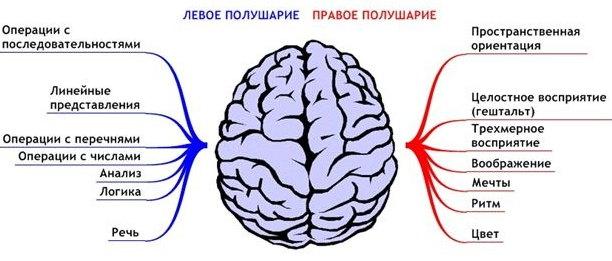 Ученые выдвигают следующую гипотезу: в древние времена люди пользовались левой и правой руками в равной степени. Все изменилось, когда человек начал говорить. Работа мозга - та причина, по которой человек становится левшой либо правшой. Известно, что левое полушарие мозга контролирует правую сторону тела, а правое - левую. Человеческая речь связана с работой левого полушария, поэтому чем больше развивалась в человеке способность говорить, чем более значительную роль играла речь в его жизни, тем больше развивалось и становилось влиятельным левое полушарие его мозга, а соответственно и правая, контролируемая им часть тела. Правое полушарие же постепенно отставало в своем развитии от левого. Вот почему левши часто медленнее говорят и читают, хотя и они обладают рядом преимуществ.Казалось бы, организация мозговой деятельности у левшей должна быть такая же, как у правшей, но в зеркальном отражении. Но это совсем не так! Левша устроен и развивается совершенно по другим законам.У правшей правое и левое полушария мозга имеют собственные функции и находятся в постоянном взаимодействии. Информация извне поступает сначала в правое полушарие, где узнается, «получает образ», а затем уже в левое, где конкретизируется и называется. Правое полушарие (у правшей) преимущественно отвечает за оценку пространственных отношений, воображение, целостное восприятие, оценку ритмов и одновременное восприятие нескольких стимулов.Левое полушарие специализируется на оценке временных отношений, конкретизации словесных выражений, чисел, на аналитическом последовательном восприятии, абстрактном и обобщенном мышлении. Правое мозговое полушарие сопряжено в основном с чувствительной сферой, а левое сопряжено с двигательной и речевой сферой. Правое полушарие отвечает за работу левой половины тела, а левое – за работу правой половины тела. У большинства людей доминирует «логическое», левое полушарие, а организующую роль играют энергетические, подкорковые структуры. Внутри полушарий компоненты психических функций тоже достаточно четко локализованы, например, что за пространственные представления и пространственную организацию психических функций отвечает теменная зона левого и правого полушария, а за понимание обращенной речи – височная область левого полушария.У левши оба полушария, как правило, более автономны по своей работе, межполушарные взаимодействия формируются гораздо позже, чем у правши. В повседневной жизни это проявляется так: ребенок часто не слышит обращенного к нему вопроса, часто не может объяснить смысл слова, обращенной к нему речи. Часто «левша» делает неправильные выводы из прочитанного рассказа или трактует нестандартно жизненную ситуацию.Глава 2. Экспериментальная часть2.1 Количество леворуких детей.Сначала я решила узнать, сколько в начальных классах нашей школы леворуких детей. Оказывается, в начальной школе:
- всего учащихся - 309;
- леворуких – 28 .  Это 9% из всех учеников.  А по интернет данным в мире 10 % населения левши.В мире мужчин-левшей гораздо больше, чем женщин, и  нашем случае получилось так, 15 мальчиков и 13 девочек2.2. Успеваемость в учебе левшейНикола Тесла, Эйнштейн, Фридрих Ницше – вот неполный список гениальных людей, которые были левшами. Весь мир зачитывается творениями, Марка Твена, которые написали свои произведения именно левой рукой.По данным,  которых дали нам классные руководители из 28 леворуких детей успевают в учебе – 16, а 12 стараются.  Левшам особенно трудно поддается письмо, речь и математические вычесления, это связано с менее развитым левым полушарием головного мозга., 2.3. Интересы леворукого и праворукого ребенкаВместе с этим у многих левшей хорошие музыкальные способности и абсолютный слух. Также они чаще выбирают профессии артистов, художников и писателейНапример артисты : Чарли Чаплина, Мерлин Монро, Брюс Уиллис, Анджелина Джоли и Джулия Робертс. Великие композиторы; Моцарт, Бетховен. Писатели: Лев Толстой , Александр Пушкин. Художники Леонардо да Винчи, Пабло Пикассо.В нашем случае из 28 учеников  
11 увлекаются творчеством.2.4. Лидерские качества леворуких людей. 
Особенно благосклонна судьба левшам в США. Многие законодательные акты там подписаны левой рукой президентов, среди которых Авраам Линкольн, Джордж Буш старший, Рональд Рейган, Билл Клинтон, Барак Обама Достаточно много левшей и среди политиков:, Ганди, Уинстон Черчилль, Фидель Кастро, королева Британской Империи Виктория. Презедент Рф В.В. Путин – скрытый левша. (Скрытое левшество — основные функции центральной нервной системы равномерно распределены между двумя полушариями. Таких людей можно условно назвать «психическими» левшами или «скрытыми» левшами, потому что они думают как левши, но пишут правой рукой.)  
 Заключение      Изучая эту тему, я много узнала нового про леворуких людей. Я поняла, что леворукость не может быть препятствием для достижения успеха в жизни    В начальном звене нашей школы 28 леворуких учеников: 15 мальчиков и 13 девочек. Которые хорошо учатся и любят творчествоСписок использованной литературы:Семенович А.В. «Эти невероятные левши». – М.; Генезис, 2007.Дейч Г. «Левый мозг, правый мозг» - М.: Мир, 1987.Безруких М.М. «Леворукий ребенок в школе и дома». – СПб.: У-Фактория, 2004.Доброхотова Т.А, Брагина Н.Н Левши. – М.: Книга, 1994.Макарьев И. Если ваш ребенок левша. – СПб.: Питер, 1995Пятница Т.В. «Леворукость как норма развития» - М.: Аверсеф, 2007.